GENERAL MEMBER MEETING
11.16.22 via ZoomTopic: “The Risks of Social Isolation”Guest Speakers: Abigail Barth, Research and Innovation Program Manager at The Foundation for Social Connection and Joseph Applebaum, Television Broadcast Producer and Documentary FilmmakerPRESENT. 32 ATTENDEES: (BOARD) Kevin Robertson, Jessica Bullock-Cook, Laura Cockman, Nancy Warren, Tadra Martin, John Maron, Stephanie Bias, Laura Schlabach, Autumn Cox, Allison Crossman (MEMBERS) Aimee Kepler, Alissa Andrews-Brown, Carolyn Pennington, Chris Brandenburg, Jeffrey Lee, Joanna Clark, Kasi Guess, Kathi Graham, Kathryn Lanier, Katina Simmons, Kristy Preston, Latawnya Hall, Latoya Godfrey, Lauren Zingraff, Laurie Abounader, Patricia Meigs, Patti Liegl, Rosalyn Pettyford, Stephanie Powers, Vibeke Talley (with speakers, Joseph and Abigail)CALL TO ORDER.  Our meeting was called to order by Kevin Robertson, Chair. This meeting was hosted via Zoom, scheduled by Allison Crossman. We are thankful for her help setting up this virtual meeting and posting the meeting agenda for us. APPROVAL OF THE MINUTES. The minutes from the general meeting held 9/21/22 were presented for approval. A motion to approve was made by Autumn and seconded by Nancy and John M. With no further discussion the motion carried. TREASURER’S REPORT. Autumn presented the treasurer’s report as of 10/9/2022. A motion to approve was made by John M and seconded by Jessica. With no further discussion the motion carried. Abigail presented on the risks of social isolation:Risks factors include living alonePhysical and mental effects of social isolationWays to connect socially, which can help alleviate effects of social isolationVarious organizations that help connect older adults to mitigate negative effects of social isolation“Social isolation is not a personal choice or individual problem, but one that is rooted in community design, social norms, and systemic injustices”Policies, Systems and Environment changes that would positively influence the social connection of older adults (adding community green spaces to encourage gatherings, promote public transportation, strengthening affordable housing options, foster appropriate community-led solutions)Joe Applebaum – All the Lonely People Joe showed a clip of the video, All the Lonely PeopleGroup discussion regarding the film and lonelinessAll information and the clip was added to the websiteCOMMITTEE UPDATESEducation – Tadra shared that our January Meeting will be on the 18th and the topic will be on Solo Aging Advocacy – Nancy shared she submitted a proposal on behalf of NCPAAA for priorities for legislators to consider. The first was for Senior Tarheel Legislature, and then 1.5 mil funds for APS. Awareness – John shared that there is a scam Jam coming soon. He shared praises for Jessica at the Justice Academy for the work done related to the new marketing materials. Stephanie shared there have been many events this fall where the NCPAAA was promoted. Communications – Allison shared that the registration link is live for the next link. She reminded everyone of the meetings tab and shared that our emails now have additional resources for members.Members were given the opportunity to share any upcoming events with everyone. Kevin wrapped up the meeting by reminding people to submit their membership applications to join.  With no further business to discuss, the meeting was adjourned at 11:20am.Respectfully Submitted by

Laura Schlabach, Secretary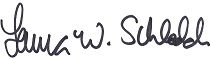 